SNP Memo #2020-2021-59
COMMONWEALTH of VIRGINIA 
Department of Education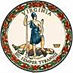 DATE: May 4, 2021TO: Directors, Supervisors, and Contact Persons AddressedFROM: Sandra C. Curwood, PhD, RDN, SandySUBJECT: USDA FNS Releases Twelve New COVID-19 Waivers for SY 2021-2022On April 20, 2021, the U.S. Department of Agriculture Food and Nutrition Service (USDA-FNS) announced the release of 12 new nationwide waivers to provide flexibility to the school food authorities (SFAs) implementing the federal nutrition programs and the At Risk After School Meal program of the Child and Adult Care Food Program (CACFP) for school year 2021-2022. The Virginia Department of Education, Office of School Nutrition Programs, has elected to offer all twelve waivers and will host a webinar on Thursday, May 13, 2021, at 2:00 p.m. EST to review, discuss implications, and instruct on how to apply to utilize the waivers. To register for the School Year 2021-2022 Planning Webinar on Thursday, May 13, 2021, at 2:00 p.m., please complete the registration form.School Year 2021-2022 COVID-19 Nationwide WaiversNationwide Waiver to Allow the Seamless Summer Option through School Year 2021-2022.Nationwide Waiver to Allow Summer Food Service Reimbursement Rates in School Year 2021-2022.Nationwide Waiver to Allow Non-Congregate Meal Service for School Year 2021-2022.Nationwide Waiver of Meal Time Requirements for School Year 2021-2022.Nationwide Waiver to Allow Parents and Guardians Pick-up Meals for Children for School Year 2021-2022.Nationwide Waiver to Allow Specific School Meal Pattern Flexibility for School Year 2021-2022.Nationwide Waiver to Allow Specific Meal Pattern Flexibility in the Child and Adult Care Food Program for School Year 2021-2022.Nationwide Waiver to Allow Offer Versus Serve Flexibility for Senior High Schools in School Year 2021-2022.Nationwide Waiver of Area Eligibility in the Afterschool Programs and for Family Day Care Home Providers in School Year 2021-2022.Nationwide Waiver of Onsite Monitoring Requirements in the School Meals Programs – Revised – EXTENSION 3.Nationwide Waiver of Onsite Monitoring Requirements for State Agencies in the Child and Adult Care Food Program – EXTENSION 3.Nationwide Waiver of Monitoring Requirements for Sponsors in the Child and Adult Care Food Program – EXTENSION 5.
All waivers are attached to this email. If you have specific questions about these waivers, please contact your assigned regional specialist or the policy mailbox at SNPPolicy@doe.virginia.gov. SCC/CEJ/cc